ZŠ Kriváň, č.435, Kriváň 962 04 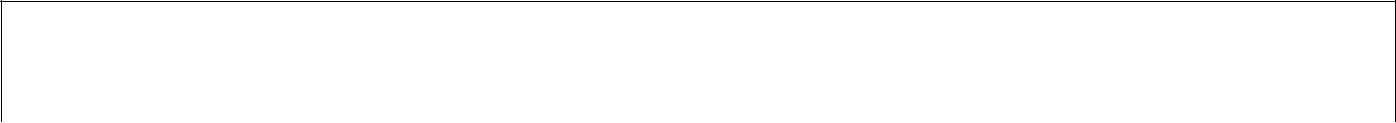 Adresa pobytu dieťaťa, ak nebýva u zákonných zástupcochIné fyzické osoby, ktoré s Vaším súhlasom môžu vyzdvihnúť Vaše dieťa z ŠKD (vrátane dvoch telefonických kontaktov)UPOZORNENIADieťa nemôže svojvoľne opustiť ŠKD.Dieťa nemôže byť uvoľnené z ŠKD na telefonický podnet zákonného zástupcu dieťaťa.V ranných hodinách je ŠKD v prevádzke od 6 00 hod. do 7 45hod. Príchod detí je do 745 hod. za priamej zodpovednosti zákonného zástupcu dieťaťa. Pri neskoršom príchode dieťa čaká pred školou resp. vo vestibule školy. V tomto prípade pedagogickí zamestnanci ŠKD nie sú zodpovední za bezpečnosť dieťaťa. O 7 45 hod. deti odchádzajú do tried pod dozorom pedagogického zamestnanca ŠKD.V prípade, že zákonný zástupca poverí inú fyzickú osobu na vyzdvihnutie dieťaťa z ŠKD (okrem fyzických osôb uvedených v Žiadosti o prijatie dieťaťa do ŠKD), táto osoba musí mať písomné splnomocnenie od zákonného zástupcu.V popoludňajších hodinách je ŠKD v prevádzke do 17:00 hod. V prípade nedodržania stanoveného času zo strany zákonného zástupcu dieťaťa, ŠKD bude kontaktovať postupne všetky osoby, ktoré majú poverenie na prevzatie dieťaťa. Ak ani žiadna z poverených osôb neprevezme dieťa, bude ŠKD kontaktovať príslušné okresné riaditeľstvo policajného zboru. ZŠ Kriváň, č.435, Kriváň 962 04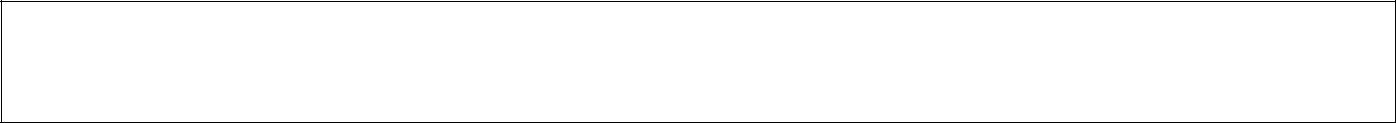 Školský rok 2019/2020Informácie o predpokladanom rozsahu denného pobytu dieťaťa v ŠKD počas školského rokaSpôsob odchodu písať jednoznačne: samo, v sprievode rodiča, starého rodiča a iné.Odchýlky v dennej dochádzke dieťaťa do školského klubu detí oznámi zákonný zástupca dieťaťa pedagogickému zamestnancovi ŠKD vopred písomne.Informovaný súhlas zákonného zástupcuPri absolvovaní akcie ŠKD sa môžu vyskytnúť aj prípadné nežiadúce udalosti (úraz, náhla nevoľnosť a pod.) pri dodržaní všetkých zásad bezpečnosti i platných právnych požiadaviek.Pred uskutočnením podujatia bude dieťa poučené o bezpečnosti a ochrane zdravia. Súhlasím s účasťou môjho dieťaťa na aktivitách organizovaných ŠKD i mimo objekt školy a s prípadnou možnosťou použitia hromadných dopravných prostriedkov (MHD, prímestská doprava, vlak). Súhlasím s účasťou môjho dieťaťa na aktivitách organizovaných ŠKD i mimo obce Kriváň a s prípadnou možnosťou poistiť dieťa v komerčnej poisťovni.Zároveň sa zaväzujem k zodpovednosti za prípadnú škodu, ktorú by moje dieťa svojím správaním spôsobilo. Som si vedomý/á niektorých rizík spojených s účasťou na podujatí (strata osobných vecí dieťaťa, neskorší návrat z podujatia spôsobený technickými príčinami a i.). Podrobné informácie o danej aktivite mi boli poskytnuté organizátorom podujatia písomnou formou.Čestné vyhlásenie (pre zber údajov podľa § 7a ods. 5 zákona č. 597/2003 Z.z. o financovaní základných škôl a školských zariadení v znení neskorších predpisov).Podpísaný zákonný zástupca čestne vyhlasujem, že svoj súhlas na započítanie do zberu údajov k septembru 2019 poskytujem len Školskému klubu detí ako súčasti ZŠ Kriváň.Zároveň potvrdzujem v zmysle § 20 ods.1 zákona č. 36/2005 Z.z., že súhlas zákonného zástupcu na započítanie do zberu údajov nebol súčasne poskytnutý inému školskému klubu detí, a to žiadnym zo zákonných zástupcov dieťaťa.Kriváň dňa .........................	...................................................................podpisy oboch zákonných zástupcovŠkolský rok 2019/2020Žiadosť o prijatie dieťaťado ŠKDMeno a priezvisko dieťaťa:________________________________Trieda: ____________Dátum narodenia: _______________Miesto narodenia: ___________________________________Miesto narodenia: ___________________________________Národnosť: ____________Štátne občianstvo: _____________Rodné číslo: __________________Informácie o zákonných zástupcoch dieťaťaMeno a priezvisko otcaMeno a priezvisko matkyBydliskoBydliskoKontakt (telefón, e-mail)Kontakt (telefón, e-mail)DeňPred vyučovanímPo vyučovaníSpôsob odchoduZáujmová činnosť dieťaťa v ZŠZáujmová činnosť dieťaťa v ZŠDeňranná činnosť od:v čase do:z ŠKD *Názovv čase od –doranná činnosť od:v čase do:z ŠKD *Názovv čase od –doPoUtStŠtPi